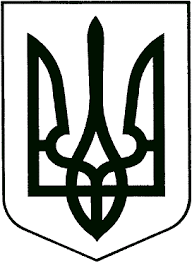 ЗВЯГЕЛЬСЬКА МІСЬКА РАДАРОЗПОРЯДЖЕННЯ 09.02.2023                                                                                  № 34(о)Про виділення коштів  Керуючись пунктами 13, 20 частини четвертої  статті 42 Закону України „Про місцеве самоврядування  в  Україні“, рішенням міської ради від 22.12.2022 №715 „Про бюджет Новоград-Волинської міської  територіальної громади на 2023 рік“ зі змінами, з метою ефективного використання коштів міської територіальної громади:      1. Фінансовому управлінню міської  ради  профінансувати управління житлово-комунального   господарства  та екології  міської ради  за рахунок коштів бюджету Звягельської міської  територіальної  громади в сумі 350 605грн.                                                                                                                                                                         2. Управлінню житлово-комунального господарства та екології міської ради    виділені  кошти   в сумі 350 605 грн.  направити  на  оплату виконаних  робіт  згідно  укладених  угод  на «Капітальний     ремонт   каналізаційної    мережі  на  вул. Героїв Майдану в м. Новограді-Волинському   Житомирської   області» .      3. Контроль за виконанням цього розпорядження  покласти на заступника міського голови Якубова В.О.Міський голова                        	                                         Микола  БОРОВЕЦЬ			